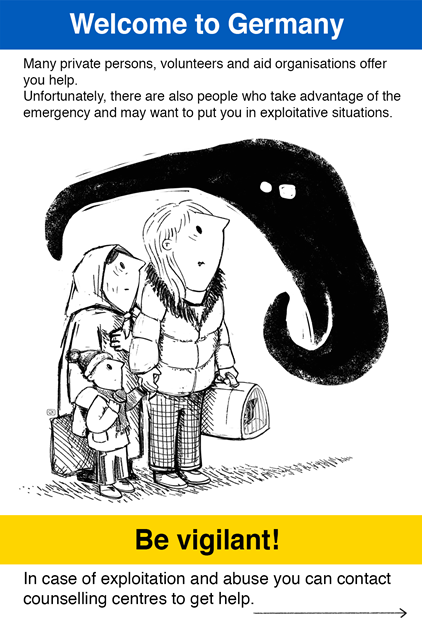 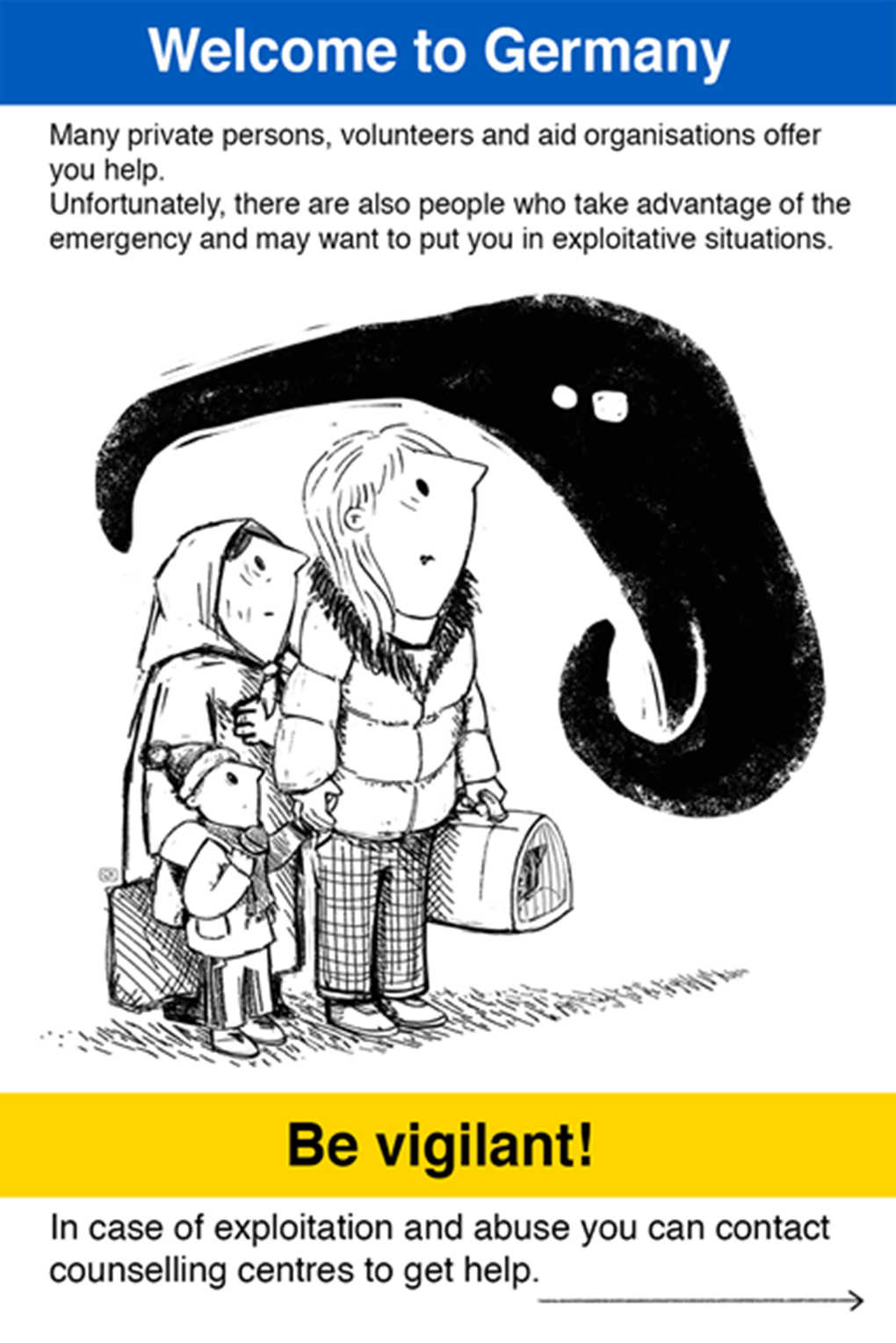 Be vigilant!If you have the feeling that someone wants to exploit your emergency situation, you can contact the following counselling centres free of charge in XX:XXXXFor counselling centres in other regions of Germany consult: 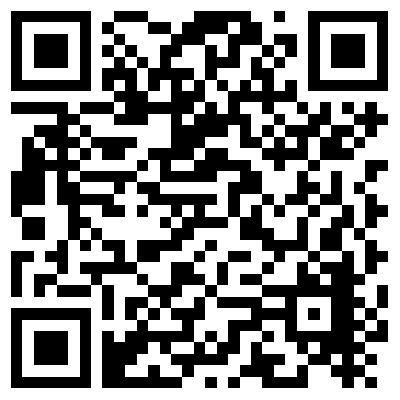 https://www.kok-gegen-menschenhandel.de/en/kok/specialised-counselling-centresBe vigilant!If you have the feeling that someone wants to exploit your emergency situation, you can contact the following counselling centres free of charge in XX:XXXXFor counselling centres in other regions of Germany consult: https://www.kok-gegen-menschenhandel.de/en/kok/specialised-counselling-centresBe vigilant!If you have the feeling that someone wants to exploit your emergency situation, you can contact the following counselling centres free of charge in XX:XXXXFor counselling centres in other regions of Germany consult: https://www.kok-gegen-menschenhandel.de/en/kok/specialised-counselling-centresBe vigilant!If you have the feeling that someone wants to exploit your emergency situation, you can contact the following counselling centres free of charge in XX:XXXXFor counselling centres in other regions of Germany consult: https://www.kok-gegen-menschenhandel.de/en/kok/specialised-counselling-centres